PROGRAMMA:Welkom bij de Kawati-bingo! Het idee is om de volgende opdrachtjes uit te voeren en hierbij de bingo-kaart vol te krijgen! Voer dus de opdrachten uit en kruis ze af op je bingo-kaart!Ook in quarantaine willen wij als scoutingleiding jullie lekker laten spelen en leuke opdrachtjes laten doen! Dit programma is bedoeld om kennis te maken met het nieuwe idee om scouting vanuit huis te kunnen doen.Het bestaat voornamelijk uit meerdere kleine opdrachten die de kinderen kunnen doen en mogen jullie inleveren via deze link: https://drive.google.com/drive/folders/1TIqFmhqYbpptfE1mfBzyMpn8Vhb9t1sT?usp=sharing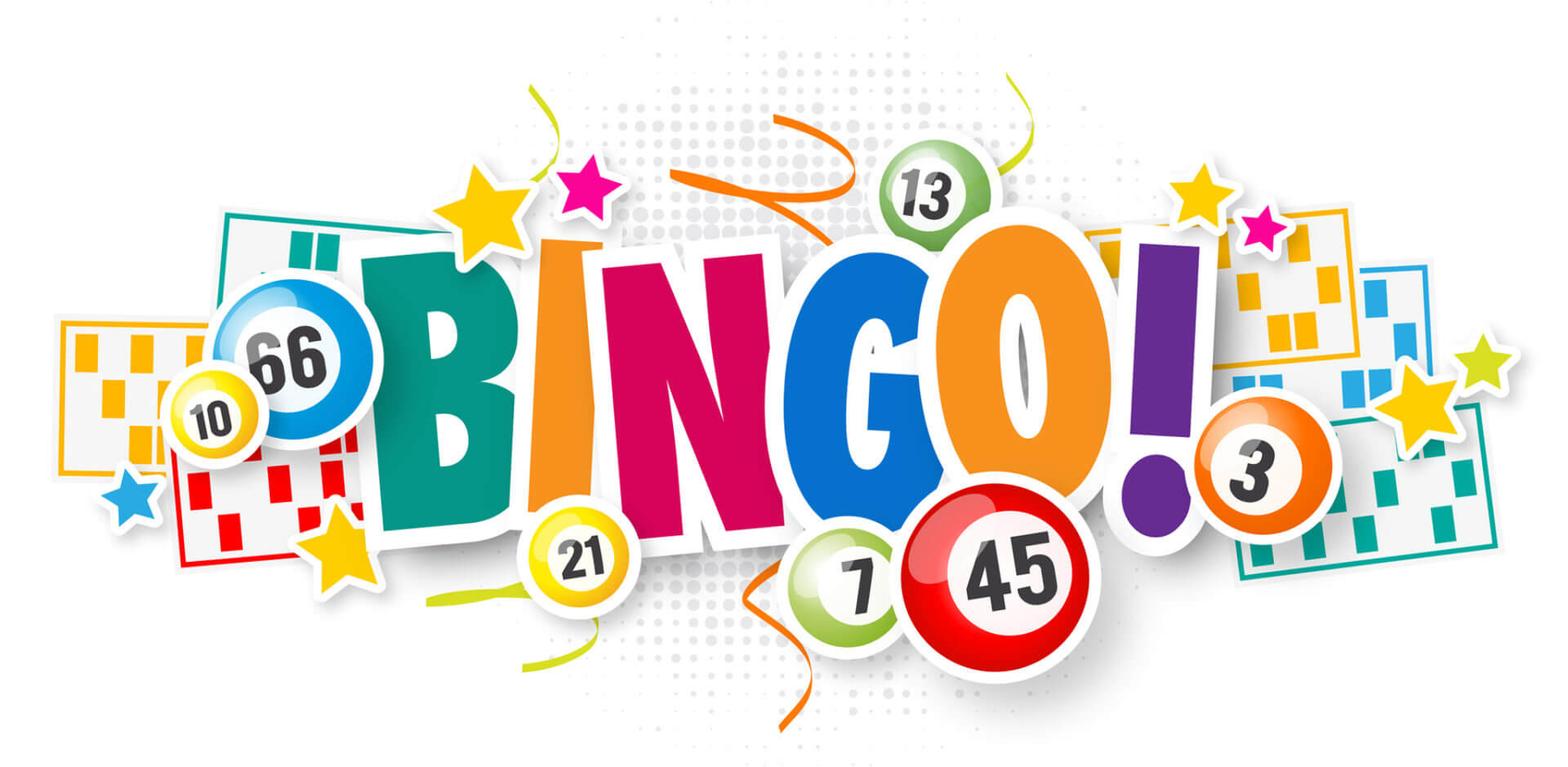 Scoutfit: Doe je Scoutfit aan en maak een foto alsof het een gewone vrijdagavond is en wij met zijn allen een gezellige avond hebbenCollage: De kinderen mogen uit tijdschriften (krant, folders, etc) dingen knippen die ze een fijn gevoel geven en hier een collage van maken. Denk hierbij aan foto’s, woorden, ga zo maar door. Maak een foto en lever in via de linkDroom slaapkamer: Teken je eigen droom slaapkamer op een vel papier en kleur het in met je favoriete kleuren. materiaal naar keuze (stift, potlood, verf). Maak een foto en lever in via de link.Routeplanner: Teken de weg van je huis naar ons scoutinggebouw De Spie. Maak hierbij een tekening van het leukste wat je onderweg tegen komt. Maak een foto en lever in via de link.Vliegensvlug: Maak in de tuin of in woonkamer een groot parcours en maak deze zo moeilijk als je zelf wil. Daag ook andere gezinsleden uit dit parcours te doen of doe een wedstrijdje! maak een filmpje en lever in via de link.Modeshow: Daarom gaan jullie een modeshow geven waarin je laat zien dat je dezelfde ScoutFit -blouse op 4 totaal verschillende manier kan dragen. Maak een filmpje van maximaal 3 minuten.